03 de Dezembro — Dia Internacional das Pessoas com DeficiênciaNo dia 03 de dezembro é comemorado o Dia Internacional das Pessoas com Deficiência, data que busca ampliar a inclusão dessas pessoas na sociedade.De acordo com a Organização das Nações Unidas (ONU), aproximadamente 10% da população mundial possui algum tipo de deficiência. Na maioria das vezes, esses problemas são tratados pelo restante da população como um motivo para a discriminação, o que dificulta uma vida de qualidade e digna para as pessoas com algum tipo de deficiência.Segundo o Decreto Nº 3.298, de 20 de dezembro de 1999, a deficiência pode ser definida como “toda perda ou anormalidade de uma estrutura ou função psicológica, fisiológica ou anatômica que gere incapacidade para o desempenho de atividade, dentro do padrão considerado normal para o ser humano”. A deficiência pode ser classificada em física, auditiva, visual, mental ou múltipla, quando duas ou mais deficiências estão associadas.Uma pessoa com deficiência física é aquela que possui alterações que comprometem a realização de determinada atividade física. Essas alterações podem existir desde o nascimento ou serem adquiridas durante a vida. Nesse último caso, a violência e acidentes são fatores bastante relacionados com o aumento do número de deficientes físicos a cada ano.A deficiência auditiva é aquela que se caracteriza pela perda bilateral, parcial ou total da audição. Ela pode ser ocasionada por má-formação ou lesões nas estruturas que fazem parte da composição do aparelho auditivo.Uma pessoa com deficiência visual, por sua vez, é aquela que apresenta cegueira ou baixa visão. No primeiro caso, o portador não consegue perceber imagens e nem mesmo a luz. O paciente com baixa visão, entretanto, consegue perceber algumas imagens, porém, necessita da ajuda de alguns instrumentos, como lupas ou então a ampliação de materiais. Pessoas que apresentam problemas como miopia, astigmatismo ou hipermetropia não podem ser consideradas deficientes visuais.Por fim, temos a deficiência mental. Ela afeta o funcionamento intelectual do paciente, que é relativamente menor que o da média dos outros indivíduos. Nesse caso, o problema aparece antes dos 18 anos de idadeDe uma maneira geral, pessoas com deficiência precisam de uma maior atenção por parte dos governantes, principalmente no que diz respeito à acessibilidade e inclusão na sociedade. Segundo a ONU, pessoas com deficiência são mais vulneráveis a abusos e normalmente não frequentam a escola.Também é importante destacar que a maioria dos deficientes não consegue entrar no mercado de trabalho principalmente porque alguns empregadores acreditam que essas pessoas não são capazes de realizar o trabalho com eficiência, além de acharem que a construção de um ambiente acessível é bastante cara. Sendo assim, está claro que é fundamental que se criem políticas que acolham melhor essa parcela da população.Diante disso, em 1992, a ONU instituiu o Dia Internacional das Pessoas com Deficiência, que passou a ser comemorado todo dia 03 de dezembro. Com a criação dessa data, a ONU tinha como objetivo principal conscientizar a população a respeito da importância de assegurar uma melhor qualidade de vida a todos os deficientes ao redor do planeta. É importante, no entanto, que todos tenham em mente que as pessoas com deficiência não são menos capacitadas e, assim como todas as outras, possuem direitos e deveres assegurados.Leia também o texto sobre os Jogos Paraolímpicos e veja que deficiência não é empecilho para a realização de feitos impressionantes!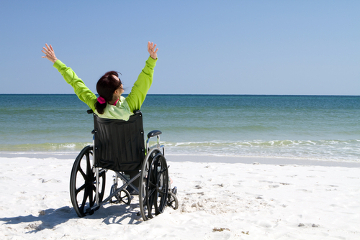 